ประกาศเทศบาลตำบลคลองปราบเรื่อง ประกาศผลการประเมินความพึงพอใจต่อการให้บริการของประชาชน ณ จุดบริการประจำปีงบประมาณ พ.ศ. 2563 เทศบาลตำบลคลองปราบ********************************************		อ้างถึง พระราชกฤษฎีกาว่าด้วยหลักเกณฑ์และวิธีการบริหารกิจการบ้านเมืองที่ดี พ.ศ.๒๕๔๖ เทศบาลตำบลคลองปราบ จึงดำเนินการประเมินความพึงพอใจของประชาชนต่อการให้บริการของเทศบาลตำบลคลองปราบ ณ จุดบริการ โดยการสุ่มประเมินจากผู้มาใช้บริการ ณ จุดบริการ สำนักงานเทศบาลตำบลคลองปราบ ในเดือนกันยายน พ.ศ. 2563 จำนวน 100 คน ซึ่งได้สรุปผลการประเมินความพึงพอใจดังกล่าวเรียบร้อยแล้ว		เทศบาลตำบลคลองปราบ จึงขอประกาศผลการประเมินความพึงพอใจต่อการให้บริการของประชาชน ณ จุดบริการ สำนักงานเทศบาลตำบลคลองปราบ ประจำปีงบประมาณ พ.ศ. 2563 เพื่อให้ประชาชนทราบต่อไป (รายละเอียดตามเอกสารแนบ) 			จึงประกาศเพื่อทราบโดยทั่วกัน 			ประกาศ  ณ  วันที่  5  ตุลาคม  พ.ศ. ๒๕๖3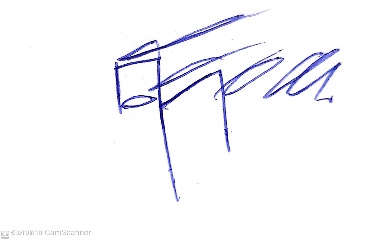                       (นายสุกิจจา สถิตเสถียร)                      นายกเทศมนตรีตำบลคลองปราบ